REPUBLIKA E SHQIPERISEKOMISIONI QENDROR I ZGJEDHJEVEV E N D I MPËR VERIFKIMIN E DEKLARIMEVE NË FORMULARIN E VETËDEKLARIMIT TË KANDIDATËVE NGA LISTAT SHUMEMËRORE PËR KËSHILLAT BASHKIAK NË ZBATIM TË  LIGJIT NR.138/2015 “PËR GARANTIMIN E INTEGRITETIT TË PERSONAVE QË ZGJIDHEN, EMËROHEN OSE USHTROJNË FUNKSIONE PUBLIKE”Komisioni Qendror i Zgjedhjeve në mbledhjen e datës  01.11.2017, me pjesëmarrjen e:Klement         ZGURI -		KryetarDenar 		BIBA -		          Zv/KryetarBledar		SKËNDERI-		AnëtarEdlira		JORGAQI-		AnëtareGëzim		VELESHNJA-		AnëtarHysen		OSMANAJ -		AnëtarShqyrtoi çështjen me, OBJEKT:	Për verifikimin e deklarimeve në formularin e vetëdeklarimit të kandidatëve nga listat shumemërore për këshillat bashkiak, në zbatim të ligjit               nr.138/2015 “Për garantimin e integritetit të personave që zgjidhen, emërohen ose ushtrojnë funksione publike”. BAZË LIGJORE: 	Neni 23, pika 1, germa a, i Ligjit nr.10019 datë 29.12.2008  “Kodi Zgjedhor    i Republikës së Shqipërisë”, i ndryshuar; neni 11, i ligjit nr.138/2015,              “Për garantimin e integritetit të personave që zgjidhen, emërohen ose ushtrojnë funksione publike”; Kreu V, i Vendimit të Kuvendit nr.17/2016   “Për përcaktimin e rregullave të detajuara mbi zbatimin e ndalimeve të parashikuara në ligjin nr.138/2015, “Për garantimin e integritetit të personave që zgjidhen, emërohen ose ushtrojnë funksione publike”.KQZ pasi shqyrtoi dokumentacionin e paraqitur dhe dëgjoi diskutimet e të pranishmëve,VËRENDisa këshilla bashkiak kanë njoftuar KQZ-në për krijimin e vakancave në këshill, për arsye të dorëheqjeve apo humbjes së mandatit nga disa këshilltarë. Referuar nenit 11 të ligjit nr.138/2015, “Për garantimin e integritetit të personave që zgjidhen, emërohen ose ushtrojnë funksione publike”, vetëdeklarimi dhe verifikimi i kushteve të të dhënave në përputhje me këtë ligj, kryhet për çdo kandidat të listës shumemërore për zgjedhjet pararendëse, për këshillin bashkiak, të cilit i takon të marrë mandatin e këshilltarit për vendin vakant.Kandidatët për këshilltarë përcaktuar në bazë të listave shumemërore të subjekteve përkatëse, kanë plotësuar e depozituar në KQZ formularët e vetëdeklarimit, si organi kompetent për administrimin, verifikimin, zbatimin e ndalimeve për zgjedhjen dhe emërimin në funksionin publik ku përfshihet dhe funksioni i këshilltarit të bashkisë.Nga verifikimi i formularëve të vetëdeklarimit, të 6 (gjashtë) kandidatëve për këshillat bashkiak rezulton se nuk është deklaruar asnjë e dhënë që ka të bëj me parashikimet për ndalime në ligjin nr.138/2015.Në zbatim të ligjit nr.138/2015 "Për garantimin e integritetit të personave që zgjidhen, emërohen ose ushtrojnë funksione publike" dhe Kreut V, pika 2, germa b dhe pikës 3, germa c, të vendimit të Kuvendit nr.17/2016 “Për përcaktimin e rregullave të detajuara mbi zbatimin e ndalimeve të parashikuara në ligjin nr.138/2015”, KQZ ka kërkuar informacion nga zyra e gjendjes civile dhe zyra e gjendjes gjyqësore, për kandidatët për anëtar në këshillin bashkiak, që kanë dorëzuar formularët e vetëdeklarimit në KQZ, si dhe ka bërë publikimin e formularëve të vëtëdeklarimit në faqen zyrtare të internetit.Në përgjigje të shkresave nr. 4137/1 prot., datë 13.10.2017, nr.4388/1 prot., datë 23.10.2017 dhe 4484/1 prot., datë 26.10.2017, zyra e gjendjes gjyqësore ka dërguar në KQZ, verifikim i gjendjes gjyqësore për 6 (gjashtë) kandidatë për anëtarë në këshillat bashkiak, të cilët rezultojnë  të padënuar nga gjykatat shqiptare. Këshilli i Bashkisë Fier, me shkresën nr.7123/1 prot., datë 11.09.2017, , ka njoftuar KQZ-në për krijimin e vakancës, në këshill, si pasojë e dorëheqjes nga mandati i këshilltarit të z.Luan Baci, propozuar nga subjekti politik Partia Demokratike e Shqipërisë.Komisioni Qendror i Zgjedhjeve me shkresën nr.5504/1 prot., datë 14.09.2017 i është drejtuar z.Saimir Pajtim Hoxhaj, me kërkesë për plotësim dokumentacioni, si kandidat vijues i listës shumemërore të Partisë Demokratike të Shqipërisë, për Këshillin e Bashkisë Fier të cilit i kalon mandati i Këshilltarit.Z. Saimir Pajtim Hoxhaj me shkresën nr.5536 prot., datë 19.09.2017, njofton KQZ për refuzim të propozimit për kandidim.Në këto kushte Komisioni Qendror i Zgjedhjeve vazhdoi procedurën me kandidatin vijues.Në bazë të nenit 164 të Kodit Zgjedhor, kandidati vijues nga lista shumemërore e Partisë Demokratike të Shqipërisë, për Këshillin e Bashkisë Fier të cilit i kalonte mandati i Këshilltarit, ishte kandidati me numër rendor 10, znj. Miranda Pashk Kadi.Komisioni Qendror i Zgjedhjeve me shkresën nr. 5504/2 prot., datë 19.09.2017 iu drejtua Partisë Demokratike të Shqipërisë, znj. Miranda Pashk Kadi dhe Këshillit të Bashkisë Fier me kërkesë për plotësim dokumentacioni.Kandidati listës shumemërore të Partisë Demokratike të Shqipërisë, znj. Miranda Pashk Kadi duhet të depozitonte në KQZ, brenda 10 ditëve formularin e vetëdeklarimit për garantimin e integritetit të kandidatit.Znj. Miranda Pashk Kadi ka depozituar ne KQZ-së formularin e vetëdeklarimit më datë 04.10.2017, jashtë afatit ligjor.Me shkresën nr.5738 prot., datë 18.10.2017 Sekretari i degës të Partisë Demokratike Fier dhe Kryetar i grupit të Këshilltarëve të Djathtë, konfirmon se znj. Miranda Pashk Kadi është njoftuar më datë 20.09.2017, për të depozituar formularin e vetëdeklarimit në KQZ.Referuar nenit 11, të ligjit Nr.138/2015, “Për garantimin e integritetit të personave që zgjidhen, emërohen ose ushtrojnë funksione publike”, dhe vendimit Nr.17/2016 “ Për përcaktimin e rregullave të detajuara mbi zbatimin e ndalimeve të parashikuara në ligjin Nr.138/2015”, Kreu II, pika 3, parashikon se : “Në rastet kur procedura e kandidimit, zgjedhjes apo emërimit për pozicionet dhe subjektet e parashikuara në nenet 2 dhe 3, të ligjit, atëhere organi kompetent e njofton atë që, brenda 10 ditëve nga njoftimi, të depozitojë të plotësuar formularin e vetëdeklarimit, sipas këtij vendimi, me përjashtim kur parashikohet ndryshe me ligj. Nëse subjekti nuk depoziton formularin e vetëdeklarimit brenda afatit, konsiderohet se refuzon propozimin e organit kompetent për kandidim, zgjedhje apo emërim. Në këtë rast, organi kompetent ndërpret procedurën për propozimin e këtij subjekti për t’u kandiduar, zgjedhur apo emëruar në atë funksion publik.Në këto kushte Komisioni Qendror i Zgjedhjeve vazhdoi procedurën ligjore me kandidatin e vijues, me numër rendor 11, z. Beniamin Ylvi Toro.Sipas shkresës nr. 4484/1 prot., datë 26.10.2017  të Drejtorisë së Përgjithshme të Burgjeve, rezulton se z. Beniamin Ylvi Toro, kandidat i listës shumemërore të Partisë Demokratike të Shqipërisë, për Këshillin e Bashkisë Fier është i padënuar nga gjykatat shqiptare.Referuar nenit 49 të ligjit nr.139/2015, “Për vetëqeverisjen vendore” këshilli bashkiak ka kompetencën për dhënien e mandatit, anëtarit të këshillit bashkiak. KQZ, referuar pikës 2, paragrafi i fundit, të Kreut V të vendimit nr.17/2016 të Kuvendit konstaton se për 6 (gjashtë) kandidatë për këshilltarë bashkie të dhënat e të cilëve nuk përbëjnë kusht për mos zgjedhjen e kandidatëve në funksionin e këshilltarit, duhet vazhdojnë procedurat për dhënie mandati për 5 (pesë) nga anëtarët e këshillit bashkiak përkatës. PËR KËTO ARSYE:Komisioni Qendror i Zgjedhjeve, bazuar në nenin 23, pika 1, germa a, e Ligjit nr.10019 datë 29.12.2008 “Kodi Zgjedhor i Republikës së Shqipërisë’’, i ndryshuar; nenin 11, i ligjit nr.138/2015, “Për garantimin e integritetit të personave që zgjidhen, emërohen ose ushtrojnë funksione publike”; Kreu V, i Vendimit të Kuvendit nr.17/2016 “Për përcaktimin e rregullave të detajuara mbi zbatimin e ndalimeve të parashikuara në ligjin nr.138/2015, “Për garantimin e integritetit të personave që zgjidhen, emërohen ose ushtrojnë funksione publike”. VENDOSI:Të shpall mozgjedhshmërinë si anëtare në Këshillin Bashkiak të znj. Miranda Kadi kandidatite e listës shumemërore të Partisë Demokratike të Shqipërisë, Qarku Fier.Njoftimin e këshillave bashkiak për vazhdimin e procedurave për dhënien e mandatit për 5    (pesë) kandidatë të listave shumemërore, për plotësimin e vendeve vakantë në këshillat bashkiak, sipas lidhjes bashkëlidhur këtij vendimi. Ky vendim hyn në fuqi menjëherë.Klement		ZGURI -		KryetarDenar 		BIBA -		Zv/KryetarBledar		SKËNDERI-		AnëtarEdlira			JORGAQI-		AnëtareGëzim			VELESHNJA-		AnëtarHysen			OSMANAJ -		Anëtar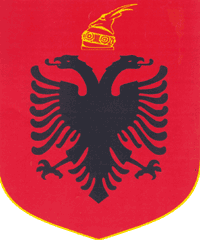 